МБДОУ ЦРРдетский сад «Танюша» п.г.т.ФедоровскийПроект для первой младшей группы«Быть здоровыми  хотим».Срок реализации : долгосрочный.Воспитатель:Михайлова Л. А.«Забота о здоровье – это важнейший труд воспитателя.От жизнерадостности, бодрости детей зависит их духовная жизнь,мировоззрение, умственное развитие, прочность знаний, вера в свои силы»В. А. Сухомлинский.ВведениеВ свете ФГОС содержание образовательной области «Физическое развитие» направлено на достижение целей охраны здоровья детей и формирования основы культуры здоровья. Сегодня сохранение и укрепление здоровья детей - одна из главных стратегических задач развития страны.Государство рассматривает сохранение и укрепление здоровья детей как необходимое условие для развития физических, интеллектуальных и моральных способностей личности, права каждого человека.В настоящее время в условиях не благоприятной экологической обстановки, социальной нестабильности, росте внутрисемейной напряжённости проблема здоровья ребёнка наиболее актуальна не только физического, но и психологического. В здоровом теле — здоровый дух. Физическое здоровье обуславливает эмоциональную и интеллектуальную сторону нашей жизни. Для того чтобы ребёнок стал физически, психологически и социально здоровой личностью нужно объединить усилия как педагога и специалистов ДОУ, так и родителей.Воспитание основ здорового образа жизни у детей раннего возраста (2-3 года) в ДОУ осуществляется по следующим направлениям:- Привитие культурно-гигиенических навыков.- Обучение уходу за своим телом, навыкам оказания элементарнойпомощи.- Формирование представлений о том, что полезно и что вредно дляорганизма.- Формирование привычки к ежедневным физкультурным упражнениям.- Формирование потребности семьи ребенка в здоровом образежизнедеятельности и личного примера в укреплении и сохраненииздоровья.- ЗакаливаниеСоздаются благоприятные условия в группе, в детском саду, на участке детского сада. Создана соответствующая предметно- пространственная среда, организован спортивный уголок в группе, в детском саду имеется спортивный зал, имеется доступное возрасту оборудование и предметы туалета для формирования культурно-гигиенических навыков, правильно подобрана мебель для приема пищи, сна, одевания и раздевания. В группе систематически организуем проветривания, проводим прогулки с детьми на свежем воздухе на участке детского сада.При формировании культурно-гигиенических навыков и навыков самообслуживания используем такие приемы, как показ, объяснение, беседа, непосредственная помощь и поощрение.С детьми проводятся беседы: «Я и мое здоровье», «Как правильно мыть руки», «Что такое витамины», «Зачем делать зарядку и т.д.Актуальность темы проекта.Актуальность данной проблемы в том, что дети в большинстве своем испытывают «двигательный дефицит», то есть количество движений, производимых ими в течение дня, ниже возрастной нормы.Проблемы сохранения и укрепления здоровья детей становится все более очевидной из-за того, что в последние годы наблюдается резкое ухудшение состояния здоровья дошкольников, поэтому данная проблема чрезвычайно важна.Ранний дошкольный возраст - это самое благоприятное время для получения детьми знаний о здоровом образе жизни, выработки правильных привычек, которые в сочетании с обучением дошкольников методам совершенствования и сохранения здоровья приведут к положительным результатам.Кроме этого, в дошкольном возрасте организм ребенка активно развивается, формируются основные черты личности и характер. Актуальность проблемы обусловили выбор темы проекта «В здоровом теле здоровый дух". Настоящий проект поможет сблизить родителей, детей и педагогов, и позволит решить задачу по формированию и повышению интереса к совместным с детьми занятиям физкультурой и спортом.Цель проекта: довести до сознания родителей важность здорового образа жизни.Задачи проекта:1). Дать первоначальные простейшие представления о здоровом образе жизни;2). Формировать первоначальные представления о себе, как отдельном человеке; об элементарном значении каждого органа для нормальной жизнедеятельности человека;3). Развивать у детей потребность в двигательной активности, интерес к физическим упражнениям.Вид проекта:Познавательно-игровойУчастники:Воспитатели, дети, родителиВозраст детей:Первая младшая группаПродолжительность  проекта:Один год.Перспективы развития проекта:Расширение проекта, добавления новых тем, форм работы.Реализация проекта«Здоровье»Ежедневная профилактическая гимнастика:- утренняя гимнастика;- дыхательная;- улучшения осанки;- гимнастика после сна.Социальное развитие:- беседа «О здоровье и чистоте»;- беседа «Чтоб здоровым быть всегда, нужно заниматься утренней гимнастикой»;- беседа «Уточнение назначения предметов личной гигиены»;- дидактическая игра «Я – человек»Планирование работы1 Этап: Организационный (сентябрь)- Диагностика детей и выделение уровней адаптации детей к ДОУ.- Групповая консультация для родителей о целях и задачах внедряемого проекта.2 Этап: Практический (октябрь-апрель)1 Блок. «Я - человек».Цель: Формировать представление о себе как отдельном человеке; рассказать о способах защиты себя; показать модели социального поведения.1. Дидактическая игра «Я человек».2. Дидактическая игра «Найди отличие».3. Дидактическая игра «Где чьи вещи».Продуктивные виды деятельности.Изготовление папки-передвижки «Моя семья».2 Блок. «Наш день». Соблюдай режим дня.Цель: Формирование у детей соблюдения режима дня, навыков самообслуживания, предупреждение переутомления детей, организация правильного питания.- «Айболит проверяет здоровье детей». (НОД)- Игровая ситуация «Накормим куклу и уложим спать».- Твой режим дня (беседа).- «Зачем соблюдать режим дня».- «На зарядку становись»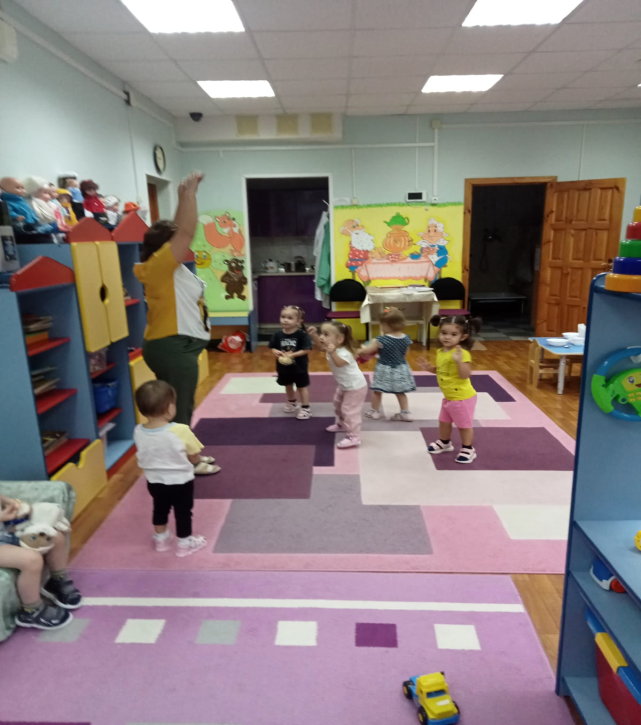 3 Блок. «Мойдодыр!» Соблюдай правила гигиены.Задачи: Рассказать о правилах поведения за столом; познакомить с предметами и действиями, связанными с выполнением гигиенических процессов; умывание, купание, уход за телом, внешним видом, чистотой жилища.1) Беседы на темы:- «Водные процедуры по утрам»;- «Уход за телом»- «Правила поведения за столом»;- «Чистота залог здоровья»;- «Чистота игровой комнаты»;- «Чистота – залог здоровья»- «Что такое ЗОЖ»- «Сон лучшее лекарство»- «Что такое закаливание»- «Виды спорта»- «Режим дня»- «Чтоб здоровым быть всегда нужно заниматься спортом»-  «Витамины я люблю - быть здоровым я хочу"- «Безопасность в группе».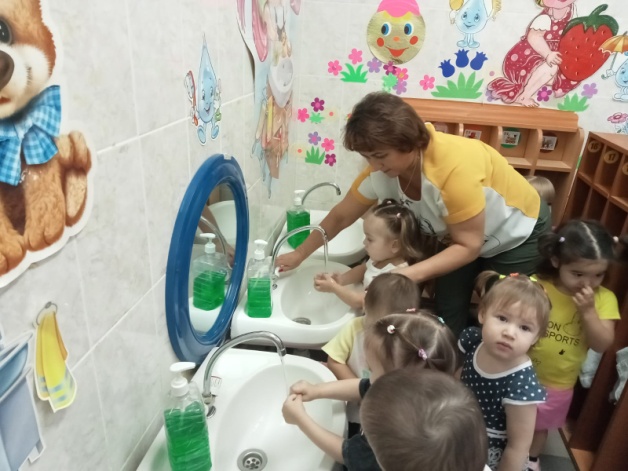 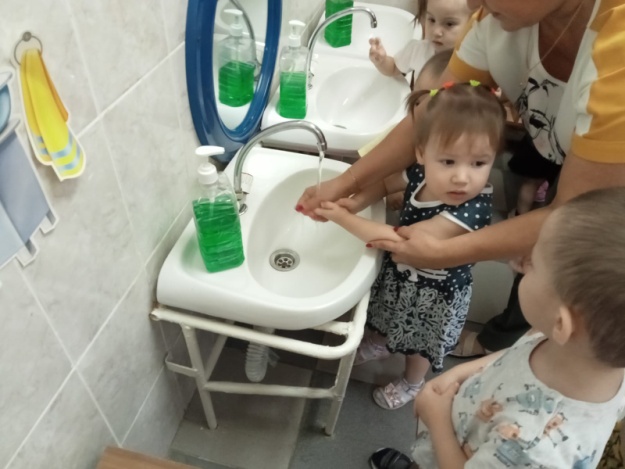 2) Чтение художественной литературы:- Сергей Михалков «Про девочку, которая плохо кушала»;- К. Чуковский «Мойдодыр», «Федорино горе»;- Н. Мигунова «Почему нужно чистить зубы»;- Ирма Финк «Овощи и фрукты»;- Л. Зильберг «Стихи про витаминки»;- Н. Анишина «Витамины»;- В. Степанов «Мой огород»;-К. Чуковский «Доктор Айболит»;- А. Барто «Девочка чумазая».3) Игры:- игра "Кукла заболела"- игра «Вымой кукле руки»- игра «Мыльные перчатки. Пузырьки»;- игра «Кукла Маша обедает».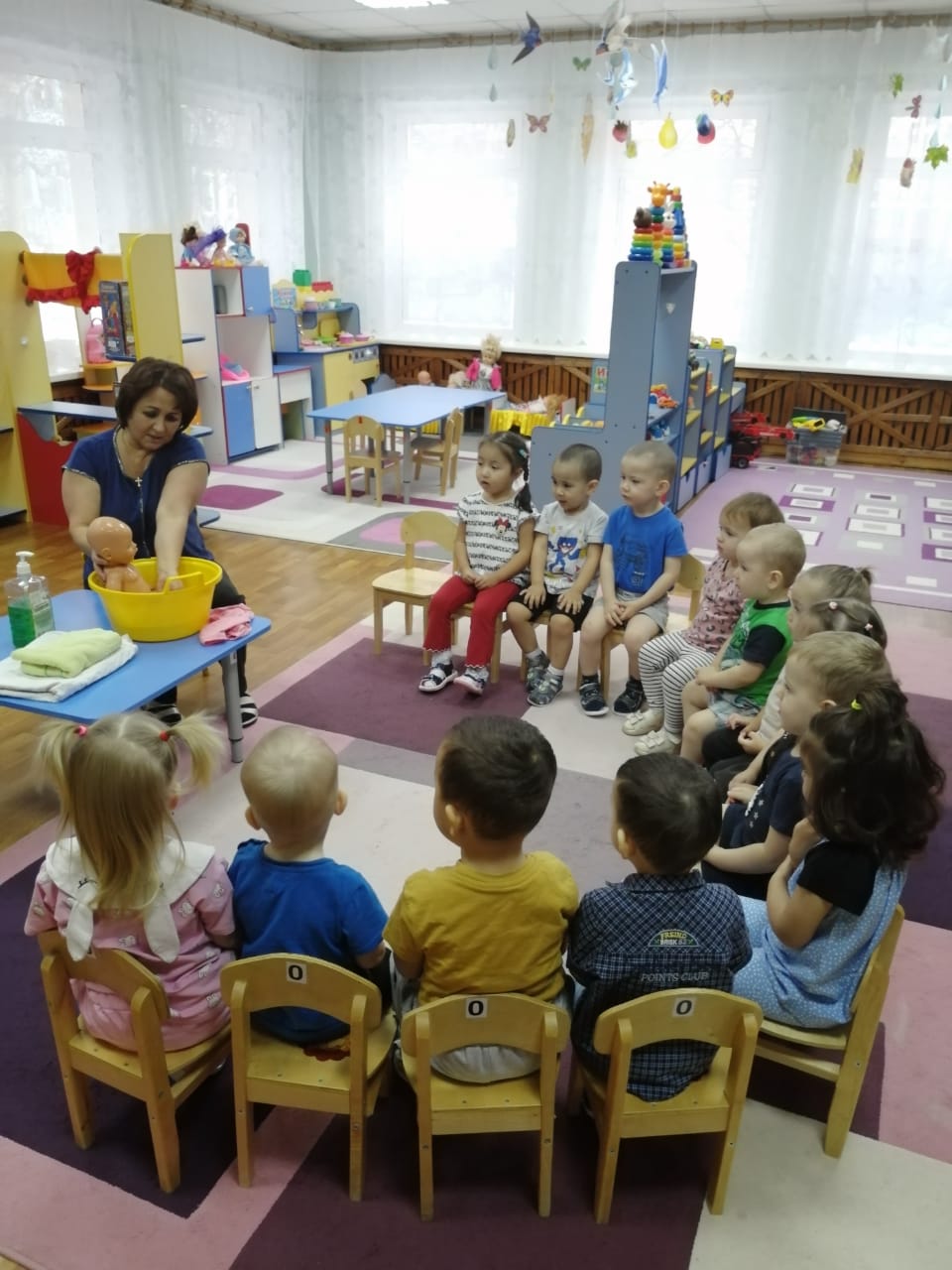 4 Блок. «Физкультура!»Задачи: Знакомить с правилами выполнения физических упражнений (внимательно слушать сигнал, ждать друг друга, не толкаться, согласовывать свои действия с действиями партнера, контролировать и координировать движения) .Физкультурные досуги:- «Репка»;- «В гостях у матрёшки»;- «Не боимся мы мороза»;- «Если хочешь быть здоров – закаляйся»- Тематическая неделя «Зимние развлечения»;- «У солнышка в гостях»;- «Мы весёлые цыплята».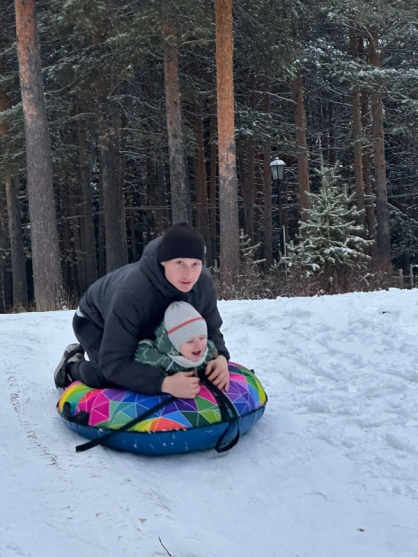 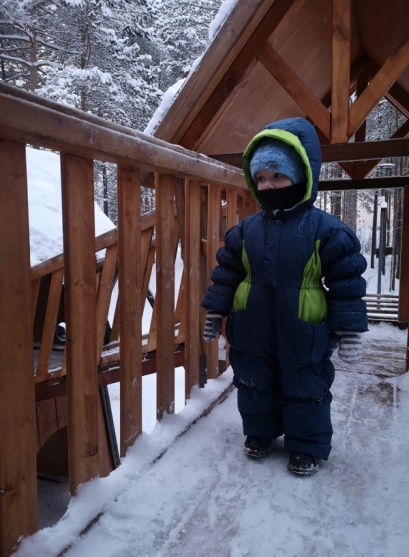 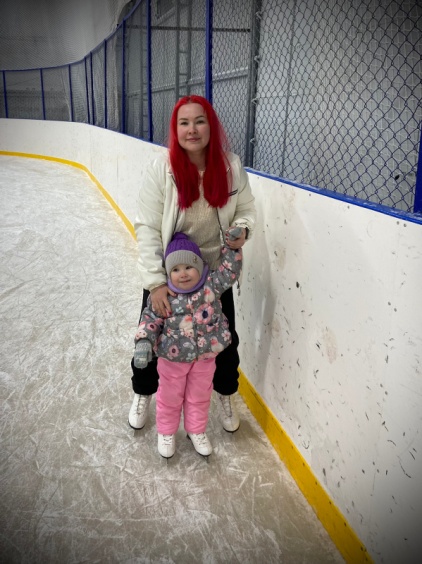 Оформление уголка здоровья для родителей.Оформление папки « Оказание первой помощи».Памятки для родителей:«Правила хорошего тона во время беседы».«Семь родительских заблуждений о морозной погоде».Советы «Формирование культурно-гигиенических навыков».Беседы с родителями:«Закаливание детей в современных условиях»;«Создание эмоционально – комфортного климата в группе»;«Движение – основа здоровья»«Влияние физических упражнений на развитие организма ребёнка»«Рациональное питание – залог здоровья у детей»;«Здоровый Образ Жизни ребёнка – профилактика многих болезней».Консультации:«Режим и его значение в жизни ребёнка»;«Как правильно одевать ребёнка на прогулку»;«Особенности культурно-гигиенических навыков детей младшего дошкольного возраста»;«Как приучить ребёнка к аккуратности»;«Наставником пусть будет предусмотрительность».Буклет «Организация здоровьесберегающей среды дома».Буклет «Играем дома».Наглядная агитация «Безопасность детей в быту».Родительские собрания:«Развитие самостоятельности у детей раннего возраста»;«Формирование привычки к здоровому образу жизни»;«Пример взрослых – залог безопасности движения»;3 Этап: Заключительный (май)Диагностика детей.Анализ полученных результатов.Рекомендации родителям.Ожидаемые результатыВозросший интерес, а так же опрос родителей к вопросам воспитания здорового ребенка и мотивации здорового образа жизни, показал, что главным для них является физическое здоровье ребёнка.Большинство семей настроено на активное сотрудничество с детским садом в вопросах сохранения и укрепления здоровья детей.Полученные ребенком знания, представления о себе, своем здоровье и физической культуре позволили найти способы укрепления и сохранения здоровья.Приобретенные навыки помогли осознанно выбрать здоровый образ жизни.У детей сформированы первоначальные представления о себе, как отдельном человеке; об элементарном значении каждого органа для нормальной жизнедеятельности человека.У детей воспитана привычка к аккуратности и чистоте, привиты культурно-гигиенические навыки и простейшие навыки самообслуживания.Создана здоровье-сберегающая и развивающая среда, обеспечивающая комфортное пребывание ребенка в детском  саду.АнкетаУважаемые родители!Ваше активное участие в анкетировании позволит нам оптимизировать учебно-воспитательный процесс и эффективно проводить работу по оздоровлению Вашего ребёнка, учитывая его индивидуальные особенности. Пожалуйста, в каждом вопросе выберите нужный вариант ответа.1. Фамилия, имя ребёнка___________________________________2. Дата рождения_________________________________________3. Дорога до детского сада:- пешком (сколько времени)_________________________________- на транспорте (сколько времени)____________________________4.Гуляет ли Ваш ребёнок в выходные дни:- нет- да – 1 раз в день,2 раза в день5. Соблюдает ли режим дня:- нет- иногда- да, всегда6. Какие формы активного отдыха предпочитает ваша семья:- Занятия спортом;- Прогулки на природе;- Подвижные игры7. Сколько времени в день ребёнок:- смотрит телевизор в рабочие дни _____ч;- в выходные дни _____ ч;- проводит у компьютера в рабочие дни _____ ч;- в выходные дни _____ ч.8.Знаете ли Вы, какие виды профилактики используются в детском саду (перечислите, пожалуйста)_________________________________________9.Знаете ли Вы, какие виды закаливания используются в детском саду (перечислите, пожалуйста)______________________________________10.Как часто ребёнок употребляет следующие продукты питания - консервы (исключая консервы для детского питания);- грибы;- чипсы, сухарики;- газированные напитки;- импортные сладости (сникерсы, сладкие плитки, конфеты и др.)Отметить для каждого из пунктов:А – часто (ежедневно или несколько раз в неделю);Б – иногда (1 раз в неделю);В – редко (1-2 раза в неделю)11. Стараетесь ли Вы в выходные дни соблюдать режим питания, к которому ребёнок привык в детском саду?- да, всегда;- иногда;- нет.12. Ваша оценка состояния здоровья ребёнка:- хорошее;- удовлетворительное;- плохое (указать причину) ___________________________________13. Какие профилактические мероприятия Вы проводите с ребёнком дома в связи с эпидемией ОРЗ, гриппа? ___________________________________14.Какими средствами народной медицины Вы пользуетесь во время болезни ребёнка? ______________________________________________________15. Какие, на Ваш взгляд, оздоровительные мероприятия наиболее эффективны в детском саду? _________________________________________Дата заполнения анкеты:_________________________________Благодарим Вас за участие в опросе и искренние ответы.